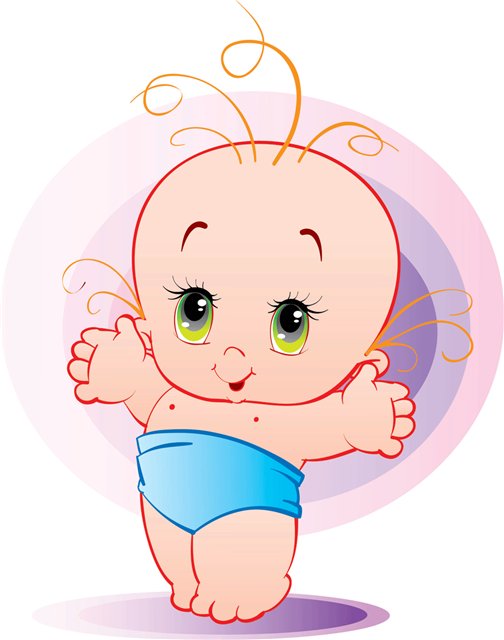 Вакантные места для приема (перевода) детей в детский сад №12Название группВидКол – во местКол – во детейВакансииГруппа детей 4 года жизниГруппа общеразвивающей направленности2223-Группа детей 5 года жизни Группа общеразвивающей направленности2228-группа детей 6 года жизни АГруппа комбинированной направленности2129-Группа детей 6 года жизни БГруппа комбинированной направленности2129-Группа детей 7 года жизни АГруппа комбинированной направленности2124-Группа детей 7 года жизни БГруппа комбинированной направленности2126-Группа кратковремменного пребыванияГруппа общеразвивающей направленности1064ИТОГО1381654